附件2融合报道、应用创新参评作品推荐表作品二维码：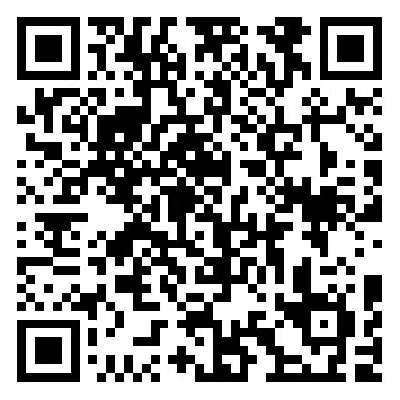 作品标题零下15摄氏度为什么还不能穿太厚出门？记者跟拍外卖小哥奔波一天后，他们说……零下15摄氏度为什么还不能穿太厚出门？记者跟拍外卖小哥奔波一天后，他们说……零下15摄氏度为什么还不能穿太厚出门？记者跟拍外卖小哥奔波一天后，他们说……参评项目融合报道融合报道融合报道主创人员曹玥 白至洁 贺少成 车辉曹玥 白至洁 贺少成 车辉曹玥 白至洁 贺少成 车辉编辑曹玥 白至洁曹玥 白至洁曹玥 白至洁原创单位工人日报社工人日报社工人日报社发布平台工人日报客户端工人日报客户端工人日报客户端发布日期2023年12月21日2023年12月21日2023年12月21日2023年12月21日2023年12月21日2023年12月21日2023年12月21日作品链接和二维码https://web.app.workercn.cn/news.html?id=345756 （二维码另附页）https://web.app.workercn.cn/news.html?id=345756 （二维码另附页）https://web.app.workercn.cn/news.html?id=345756 （二维码另附页）https://web.app.workercn.cn/news.html?id=345756 （二维码另附页）https://web.app.workercn.cn/news.html?id=345756 （二维码另附页）https://web.app.workercn.cn/news.html?id=345756 （二维码另附页）https://web.app.workercn.cn/news.html?id=345756 （二维码另附页）作品简介（采编过程）2023年12月13日-14日,北京连降大雪后进入极寒模式，气温一度降至零下15摄氏度。在这样寒冷的天气中，外卖小哥如何工作？在工作中又采取了哪些保暖措施？12月19日，北京进入入冬以来最冷的一天，记者选择在这一天跟随外卖员一起跑单。早上6点起床，骑上电动车跟外卖员会合后，从7点开始跟随外卖员踏上一天的送餐之路，直到晚上8点才下线收工，一天的拍摄，真实记录下了外卖员们在寒潮下的工作状态。这一天中，记者骑着电动车在刺骨的寒风中跟随外卖员跑单，还跟他们一起跑餐厅、送餐到家。整个视频以时间为参照线，通过随身携带的矿泉水两个小时就冻成冰疙瘩等变化，如实反映了当天的寒冷程度。中间穿插的街采、快节奏的剪辑、精致的画面，不仅极大地丰富了该报道的信息量，更让这篇冒着“寒气”的报道独具温情。这条视频在工人日报客户端首发后，还通过二次剪辑，变成了《零下15摄氏度外卖小哥为什么还不能穿太厚出门？》、《外卖小哥极寒天气跑单有多冷》两条短视频，在工人日报抖音、快手、视频号等平台进行二次传播，同时变成文字报道《极端天气下，骑手的安全与收入如何平衡》刊发在报纸上。2023年12月13日-14日,北京连降大雪后进入极寒模式，气温一度降至零下15摄氏度。在这样寒冷的天气中，外卖小哥如何工作？在工作中又采取了哪些保暖措施？12月19日，北京进入入冬以来最冷的一天，记者选择在这一天跟随外卖员一起跑单。早上6点起床，骑上电动车跟外卖员会合后，从7点开始跟随外卖员踏上一天的送餐之路，直到晚上8点才下线收工，一天的拍摄，真实记录下了外卖员们在寒潮下的工作状态。这一天中，记者骑着电动车在刺骨的寒风中跟随外卖员跑单，还跟他们一起跑餐厅、送餐到家。整个视频以时间为参照线，通过随身携带的矿泉水两个小时就冻成冰疙瘩等变化，如实反映了当天的寒冷程度。中间穿插的街采、快节奏的剪辑、精致的画面，不仅极大地丰富了该报道的信息量，更让这篇冒着“寒气”的报道独具温情。这条视频在工人日报客户端首发后，还通过二次剪辑，变成了《零下15摄氏度外卖小哥为什么还不能穿太厚出门？》、《外卖小哥极寒天气跑单有多冷》两条短视频，在工人日报抖音、快手、视频号等平台进行二次传播，同时变成文字报道《极端天气下，骑手的安全与收入如何平衡》刊发在报纸上。2023年12月13日-14日,北京连降大雪后进入极寒模式，气温一度降至零下15摄氏度。在这样寒冷的天气中，外卖小哥如何工作？在工作中又采取了哪些保暖措施？12月19日，北京进入入冬以来最冷的一天，记者选择在这一天跟随外卖员一起跑单。早上6点起床，骑上电动车跟外卖员会合后，从7点开始跟随外卖员踏上一天的送餐之路，直到晚上8点才下线收工，一天的拍摄，真实记录下了外卖员们在寒潮下的工作状态。这一天中，记者骑着电动车在刺骨的寒风中跟随外卖员跑单，还跟他们一起跑餐厅、送餐到家。整个视频以时间为参照线，通过随身携带的矿泉水两个小时就冻成冰疙瘩等变化，如实反映了当天的寒冷程度。中间穿插的街采、快节奏的剪辑、精致的画面，不仅极大地丰富了该报道的信息量，更让这篇冒着“寒气”的报道独具温情。这条视频在工人日报客户端首发后，还通过二次剪辑，变成了《零下15摄氏度外卖小哥为什么还不能穿太厚出门？》、《外卖小哥极寒天气跑单有多冷》两条短视频，在工人日报抖音、快手、视频号等平台进行二次传播，同时变成文字报道《极端天气下，骑手的安全与收入如何平衡》刊发在报纸上。2023年12月13日-14日,北京连降大雪后进入极寒模式，气温一度降至零下15摄氏度。在这样寒冷的天气中，外卖小哥如何工作？在工作中又采取了哪些保暖措施？12月19日，北京进入入冬以来最冷的一天，记者选择在这一天跟随外卖员一起跑单。早上6点起床，骑上电动车跟外卖员会合后，从7点开始跟随外卖员踏上一天的送餐之路，直到晚上8点才下线收工，一天的拍摄，真实记录下了外卖员们在寒潮下的工作状态。这一天中，记者骑着电动车在刺骨的寒风中跟随外卖员跑单，还跟他们一起跑餐厅、送餐到家。整个视频以时间为参照线，通过随身携带的矿泉水两个小时就冻成冰疙瘩等变化，如实反映了当天的寒冷程度。中间穿插的街采、快节奏的剪辑、精致的画面，不仅极大地丰富了该报道的信息量，更让这篇冒着“寒气”的报道独具温情。这条视频在工人日报客户端首发后，还通过二次剪辑，变成了《零下15摄氏度外卖小哥为什么还不能穿太厚出门？》、《外卖小哥极寒天气跑单有多冷》两条短视频，在工人日报抖音、快手、视频号等平台进行二次传播，同时变成文字报道《极端天气下，骑手的安全与收入如何平衡》刊发在报纸上。2023年12月13日-14日,北京连降大雪后进入极寒模式，气温一度降至零下15摄氏度。在这样寒冷的天气中，外卖小哥如何工作？在工作中又采取了哪些保暖措施？12月19日，北京进入入冬以来最冷的一天，记者选择在这一天跟随外卖员一起跑单。早上6点起床，骑上电动车跟外卖员会合后，从7点开始跟随外卖员踏上一天的送餐之路，直到晚上8点才下线收工，一天的拍摄，真实记录下了外卖员们在寒潮下的工作状态。这一天中，记者骑着电动车在刺骨的寒风中跟随外卖员跑单，还跟他们一起跑餐厅、送餐到家。整个视频以时间为参照线，通过随身携带的矿泉水两个小时就冻成冰疙瘩等变化，如实反映了当天的寒冷程度。中间穿插的街采、快节奏的剪辑、精致的画面，不仅极大地丰富了该报道的信息量，更让这篇冒着“寒气”的报道独具温情。这条视频在工人日报客户端首发后，还通过二次剪辑，变成了《零下15摄氏度外卖小哥为什么还不能穿太厚出门？》、《外卖小哥极寒天气跑单有多冷》两条短视频，在工人日报抖音、快手、视频号等平台进行二次传播，同时变成文字报道《极端天气下，骑手的安全与收入如何平衡》刊发在报纸上。2023年12月13日-14日,北京连降大雪后进入极寒模式，气温一度降至零下15摄氏度。在这样寒冷的天气中，外卖小哥如何工作？在工作中又采取了哪些保暖措施？12月19日，北京进入入冬以来最冷的一天，记者选择在这一天跟随外卖员一起跑单。早上6点起床，骑上电动车跟外卖员会合后，从7点开始跟随外卖员踏上一天的送餐之路，直到晚上8点才下线收工，一天的拍摄，真实记录下了外卖员们在寒潮下的工作状态。这一天中，记者骑着电动车在刺骨的寒风中跟随外卖员跑单，还跟他们一起跑餐厅、送餐到家。整个视频以时间为参照线，通过随身携带的矿泉水两个小时就冻成冰疙瘩等变化，如实反映了当天的寒冷程度。中间穿插的街采、快节奏的剪辑、精致的画面，不仅极大地丰富了该报道的信息量，更让这篇冒着“寒气”的报道独具温情。这条视频在工人日报客户端首发后，还通过二次剪辑，变成了《零下15摄氏度外卖小哥为什么还不能穿太厚出门？》、《外卖小哥极寒天气跑单有多冷》两条短视频，在工人日报抖音、快手、视频号等平台进行二次传播，同时变成文字报道《极端天气下，骑手的安全与收入如何平衡》刊发在报纸上。2023年12月13日-14日,北京连降大雪后进入极寒模式，气温一度降至零下15摄氏度。在这样寒冷的天气中，外卖小哥如何工作？在工作中又采取了哪些保暖措施？12月19日，北京进入入冬以来最冷的一天，记者选择在这一天跟随外卖员一起跑单。早上6点起床，骑上电动车跟外卖员会合后，从7点开始跟随外卖员踏上一天的送餐之路，直到晚上8点才下线收工，一天的拍摄，真实记录下了外卖员们在寒潮下的工作状态。这一天中，记者骑着电动车在刺骨的寒风中跟随外卖员跑单，还跟他们一起跑餐厅、送餐到家。整个视频以时间为参照线，通过随身携带的矿泉水两个小时就冻成冰疙瘩等变化，如实反映了当天的寒冷程度。中间穿插的街采、快节奏的剪辑、精致的画面，不仅极大地丰富了该报道的信息量，更让这篇冒着“寒气”的报道独具温情。这条视频在工人日报客户端首发后，还通过二次剪辑，变成了《零下15摄氏度外卖小哥为什么还不能穿太厚出门？》、《外卖小哥极寒天气跑单有多冷》两条短视频，在工人日报抖音、快手、视频号等平台进行二次传播，同时变成文字报道《极端天气下，骑手的安全与收入如何平衡》刊发在报纸上。社会效果该报道的采访对象是千万普通外卖员中的一个，但他的生活也是千万外卖员的真实写照。该报道通过跟拍方式，反映了这些普通户外劳动者在极寒天气下为了保障城市运行而做出的努力和贡献，体现了劳动的价值和意义。视频发出后，被澎湃新闻、腾讯新闻等转载，在网络平台引起强烈反响，同时还被全国总工会官微等平台重点推送。网友尤其是广大骑手对该报道感同深受，他们纷纷留言称“我也是这样的，这种冷和平时走路感受到的真不一样”“都是为了生活”，也有网友留言呼吁，寒潮中可以点单但不要催单。该短视频报道全网点击量超800万，媒体转载量达1156次。该报道的采访对象是千万普通外卖员中的一个，但他的生活也是千万外卖员的真实写照。该报道通过跟拍方式，反映了这些普通户外劳动者在极寒天气下为了保障城市运行而做出的努力和贡献，体现了劳动的价值和意义。视频发出后，被澎湃新闻、腾讯新闻等转载，在网络平台引起强烈反响，同时还被全国总工会官微等平台重点推送。网友尤其是广大骑手对该报道感同深受，他们纷纷留言称“我也是这样的，这种冷和平时走路感受到的真不一样”“都是为了生活”，也有网友留言呼吁，寒潮中可以点单但不要催单。该短视频报道全网点击量超800万，媒体转载量达1156次。该报道的采访对象是千万普通外卖员中的一个，但他的生活也是千万外卖员的真实写照。该报道通过跟拍方式，反映了这些普通户外劳动者在极寒天气下为了保障城市运行而做出的努力和贡献，体现了劳动的价值和意义。视频发出后，被澎湃新闻、腾讯新闻等转载，在网络平台引起强烈反响，同时还被全国总工会官微等平台重点推送。网友尤其是广大骑手对该报道感同深受，他们纷纷留言称“我也是这样的，这种冷和平时走路感受到的真不一样”“都是为了生活”，也有网友留言呼吁，寒潮中可以点单但不要催单。该短视频报道全网点击量超800万，媒体转载量达1156次。该报道的采访对象是千万普通外卖员中的一个，但他的生活也是千万外卖员的真实写照。该报道通过跟拍方式，反映了这些普通户外劳动者在极寒天气下为了保障城市运行而做出的努力和贡献，体现了劳动的价值和意义。视频发出后，被澎湃新闻、腾讯新闻等转载，在网络平台引起强烈反响，同时还被全国总工会官微等平台重点推送。网友尤其是广大骑手对该报道感同深受，他们纷纷留言称“我也是这样的，这种冷和平时走路感受到的真不一样”“都是为了生活”，也有网友留言呼吁，寒潮中可以点单但不要催单。该短视频报道全网点击量超800万，媒体转载量达1156次。该报道的采访对象是千万普通外卖员中的一个，但他的生活也是千万外卖员的真实写照。该报道通过跟拍方式，反映了这些普通户外劳动者在极寒天气下为了保障城市运行而做出的努力和贡献，体现了劳动的价值和意义。视频发出后，被澎湃新闻、腾讯新闻等转载，在网络平台引起强烈反响，同时还被全国总工会官微等平台重点推送。网友尤其是广大骑手对该报道感同深受，他们纷纷留言称“我也是这样的，这种冷和平时走路感受到的真不一样”“都是为了生活”，也有网友留言呼吁，寒潮中可以点单但不要催单。该短视频报道全网点击量超800万，媒体转载量达1156次。该报道的采访对象是千万普通外卖员中的一个，但他的生活也是千万外卖员的真实写照。该报道通过跟拍方式，反映了这些普通户外劳动者在极寒天气下为了保障城市运行而做出的努力和贡献，体现了劳动的价值和意义。视频发出后，被澎湃新闻、腾讯新闻等转载，在网络平台引起强烈反响，同时还被全国总工会官微等平台重点推送。网友尤其是广大骑手对该报道感同深受，他们纷纷留言称“我也是这样的，这种冷和平时走路感受到的真不一样”“都是为了生活”，也有网友留言呼吁，寒潮中可以点单但不要催单。该短视频报道全网点击量超800万，媒体转载量达1156次。该报道的采访对象是千万普通外卖员中的一个，但他的生活也是千万外卖员的真实写照。该报道通过跟拍方式，反映了这些普通户外劳动者在极寒天气下为了保障城市运行而做出的努力和贡献，体现了劳动的价值和意义。视频发出后，被澎湃新闻、腾讯新闻等转载，在网络平台引起强烈反响，同时还被全国总工会官微等平台重点推送。网友尤其是广大骑手对该报道感同深受，他们纷纷留言称“我也是这样的，这种冷和平时走路感受到的真不一样”“都是为了生活”，也有网友留言呼吁，寒潮中可以点单但不要催单。该短视频报道全网点击量超800万，媒体转载量达1156次。初评评语（推荐理由）这是一篇优秀的关注极端天气下户外劳动者的报道，主题精炼、挖掘深入、剪辑精炼，具有较高的新闻价值和传播价值。记者深入一线，将镜头对准最普通的户外劳动者，通过在寒风中跟拍外卖员一天的真实劳动，积累了大量的视频素材。剪辑时，记者选取了典型场景并穿插人物采访和街采，让读者隔着屏幕就能感受到天气的寒冷和外卖员的不易。此外，记者还报道了商家、顾客、企业、工会等各方对于户外劳动者的关心关爱，给这条寒冷的报道增加了温暖和温情。整条短视频用真实的镜头、朴实的语言，阐释了什么是真正的劳动精神。                                                                      签名：                                                 （加盖单位公章）                                                  2023年  月  日这是一篇优秀的关注极端天气下户外劳动者的报道，主题精炼、挖掘深入、剪辑精炼，具有较高的新闻价值和传播价值。记者深入一线，将镜头对准最普通的户外劳动者，通过在寒风中跟拍外卖员一天的真实劳动，积累了大量的视频素材。剪辑时，记者选取了典型场景并穿插人物采访和街采，让读者隔着屏幕就能感受到天气的寒冷和外卖员的不易。此外，记者还报道了商家、顾客、企业、工会等各方对于户外劳动者的关心关爱，给这条寒冷的报道增加了温暖和温情。整条短视频用真实的镜头、朴实的语言，阐释了什么是真正的劳动精神。                                                                      签名：                                                 （加盖单位公章）                                                  2023年  月  日这是一篇优秀的关注极端天气下户外劳动者的报道，主题精炼、挖掘深入、剪辑精炼，具有较高的新闻价值和传播价值。记者深入一线，将镜头对准最普通的户外劳动者，通过在寒风中跟拍外卖员一天的真实劳动，积累了大量的视频素材。剪辑时，记者选取了典型场景并穿插人物采访和街采，让读者隔着屏幕就能感受到天气的寒冷和外卖员的不易。此外，记者还报道了商家、顾客、企业、工会等各方对于户外劳动者的关心关爱，给这条寒冷的报道增加了温暖和温情。整条短视频用真实的镜头、朴实的语言，阐释了什么是真正的劳动精神。                                                                      签名：                                                 （加盖单位公章）                                                  2023年  月  日这是一篇优秀的关注极端天气下户外劳动者的报道，主题精炼、挖掘深入、剪辑精炼，具有较高的新闻价值和传播价值。记者深入一线，将镜头对准最普通的户外劳动者，通过在寒风中跟拍外卖员一天的真实劳动，积累了大量的视频素材。剪辑时，记者选取了典型场景并穿插人物采访和街采，让读者隔着屏幕就能感受到天气的寒冷和外卖员的不易。此外，记者还报道了商家、顾客、企业、工会等各方对于户外劳动者的关心关爱，给这条寒冷的报道增加了温暖和温情。整条短视频用真实的镜头、朴实的语言，阐释了什么是真正的劳动精神。                                                                      签名：                                                 （加盖单位公章）                                                  2023年  月  日这是一篇优秀的关注极端天气下户外劳动者的报道，主题精炼、挖掘深入、剪辑精炼，具有较高的新闻价值和传播价值。记者深入一线，将镜头对准最普通的户外劳动者，通过在寒风中跟拍外卖员一天的真实劳动，积累了大量的视频素材。剪辑时，记者选取了典型场景并穿插人物采访和街采，让读者隔着屏幕就能感受到天气的寒冷和外卖员的不易。此外，记者还报道了商家、顾客、企业、工会等各方对于户外劳动者的关心关爱，给这条寒冷的报道增加了温暖和温情。整条短视频用真实的镜头、朴实的语言，阐释了什么是真正的劳动精神。                                                                      签名：                                                 （加盖单位公章）                                                  2023年  月  日这是一篇优秀的关注极端天气下户外劳动者的报道，主题精炼、挖掘深入、剪辑精炼，具有较高的新闻价值和传播价值。记者深入一线，将镜头对准最普通的户外劳动者，通过在寒风中跟拍外卖员一天的真实劳动，积累了大量的视频素材。剪辑时，记者选取了典型场景并穿插人物采访和街采，让读者隔着屏幕就能感受到天气的寒冷和外卖员的不易。此外，记者还报道了商家、顾客、企业、工会等各方对于户外劳动者的关心关爱，给这条寒冷的报道增加了温暖和温情。整条短视频用真实的镜头、朴实的语言，阐释了什么是真正的劳动精神。                                                                      签名：                                                 （加盖单位公章）                                                  2023年  月  日这是一篇优秀的关注极端天气下户外劳动者的报道，主题精炼、挖掘深入、剪辑精炼，具有较高的新闻价值和传播价值。记者深入一线，将镜头对准最普通的户外劳动者，通过在寒风中跟拍外卖员一天的真实劳动，积累了大量的视频素材。剪辑时，记者选取了典型场景并穿插人物采访和街采，让读者隔着屏幕就能感受到天气的寒冷和外卖员的不易。此外，记者还报道了商家、顾客、企业、工会等各方对于户外劳动者的关心关爱，给这条寒冷的报道增加了温暖和温情。整条短视频用真实的镜头、朴实的语言，阐释了什么是真正的劳动精神。                                                                      签名：                                                 （加盖单位公章）                                                  2023年  月  日联系人张锐邮箱287969269@qq.com287969269@qq.com287969269@qq.com手机13522868219地址北京市东城区安德路甲61号工人日报社北京市东城区安德路甲61号工人日报社北京市东城区安德路甲61号工人日报社北京市东城区安德路甲61号工人日报社北京市东城区安德路甲61号工人日报社邮编100718